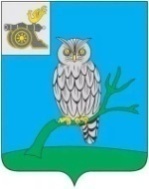 АДМИНИСТРАЦИЯ МУНИЦИПАЛЬНОГО ОБРАЗОВАНИЯ«СЫЧЕВСКИЙ РАЙОН»  СМОЛЕНСКОЙ ОБЛАСТИ П О С Т А Н О В Л Е Н И Еот  06 октября 2022 года  № 581Администрация муниципального образования «Сычевский район» Смоленской области п о с т а н о в л я е т:Внести в постановление Администрации муниципального образования "Сычевский район" Смоленской области от 31.05.2022 года № 311 "О мерах                по реализации решения Совета депутатов Сычевского городского поселения Сычевского района Смоленской области от 22.12.2021 года № 33 "О бюджете Сычевского городского поселения Сычевского района Смоленской области                 на 2022 год и на плановый период 2023 и 2024 годов" следующие изменения:подпункт 3.2 пункта 3 исключить.Глава муниципального образования«Сычевский район» Смоленской области                                     Т.В. НиконороваО внесении изменений в постановление Администрации муниципального образования "Сычевский район" Смоленской области от 31.05.2022 года № 311